Kayoung LeeAssistant ProfessorMaterials Science and EngineeringGwangju Institute of Science and Technology123 Cheomdangwagi-ro, Buk-gu, Gwangju 61005, South KoreaPhone: +82-62-715-2368e-mail: kayoung.lee.s@gmail.comEDUCATION:Ph.D., University of Texas at Austin, May. 2016-	Electrical and Computer Engineering, Solid-State Electronics.-	Thesis: Quantum transport in bilayer graphene and its heterostructures.M.S.E., University of Texas at Austin, May. 2012-	Electrical and Computer Engineering, Solid-State Electronics.-	Thesis: Electrical characteristics of Bernal stacked (A-B) graphene bilayer.B.S.E.E., Yonsei University, Feb. 2009-	Electrical and Electronic Engineering, Feb. 2009.EXPERIENCE AND EMPLOYMENT:Assistant Professor, Jan. 2018 – current.Gwangju Institute of Science and Technology (South Korea)Postdoctoral Scholar, Jul. 2016 – Oct. 2017.Prof. Jonathan Fan, Stanford UniversityResearch subjects:-	Plasmonic mode modulation using III-V and two-dimensional semiconductors-	Surface plasmon dynamics in semiconductor-metal hybrid devicesPostdoctoral Research Fellow, Jun. 2016 – Jul. 2016Graduate Research Assistant, Jan. 2010 – May. 2016Prof. Emanuel Tutuc, University of Texas at AustinResearch subjects:-	Electron transport and exotic physical phenomena in graphene and its heterostructures-	Coulomb drag and many-body interactions in double-layer electron systems-	Tunneling electronics based on two-dimensional materialsUndergraduate Intern, Jul. 2008 – Aug. 2009Prof. Taeyoon Lee and Prof. Dahl-Young Khang, Yonsei UniversityResearch subjects:-	Transfer printing and membrane dynamics for flexible electronics-	Atomic-scale nitrogen depth profile control during plasma enhanced atomic layer deposition (PE-ALD) for HfO2/HfOxNy/HfO2 trilayer gate dielectricUndergraduate Intern, Sep. 2007 – Nov. 2007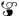 Prof. Hyunjae Kim, Yonsei UniversityResearch subjects:-	Deposition of transparent conductive IGZO thin films using a sol-gel methodPUBLICATIONS:1. Sang-Soo Chee, Won-June Lee, Yong-Ryun Jo, Min Kyung Cho, DongWon Chun, Hionsuck Baik,Myung-Han Yoon, Kayoung Lee, and Moon-Ho Ham, “Atomic Vacancy Control and ElementalSubstitution in a Monolayer Molybdenum Disulfide for High Performance Optoelectronic DeviceArrays,” accepted by Advanced Functional Materials (2019).2. Sang-Soo Chee, Joo-Hyoung Lee, Kayoung Lee, and Moon-Ho Ham, “Defect-Assisted ContactProperty Enhancement in a Molybdenum Disulfide Monolayer,” submitted to ACS AppliedMaterials and Interfaces (2019).3. Daehoon Park, Minje Kim, Sol Lee, Ick‐Jae Yoon, Kayoung Lee, Min Hyung Lee, and JunghyoNah, "Light‐Permeable Air Filter with Self‐Polarized Nylon‐11 Nanofibers for Enhanced Trappingof Particulate Matters," Advanced Materials Interfaces 6(5),1801832 (2019).4. Kayoung Lee, En-Shao Liu, Takashi Taniguchi, Kenji Watanabe, and Junghyo Nah, "InterfaceStates in Bilayer Graphene Encapsulated by Hexagonal Boron Nitride," ACS Applied Materialsand Interfaces 10(48), 40985 (2018).5.6. Kayoung Lee, Jeil Jung, Babak Fallahazad, and Emanuel Tutuc, “Transport spectroscopy inbilayer graphene using double layer heterostructures,” 2D Materials 4, 035018 (2017).7. Kayoung Lee, Jiamin Xue, David C. Dillen, Kenji Watanabe, Takashi Taniguchi, and EmanuelTutuc, “Giant frictional drag in double bilayer graphene heterostructures,” Phys. Rev. Lett. 117,046803 (2016).* Selected as the	Editor’s suggestion, and highlighted in Physics (news and commentary) 9, 80(2016) “Viewpoint: Chasing the exciton condensate.”8. Raluca I. Gearba, Minjung Kim, Kory M. Mueller, Peter A. Veneman, Kayoung Lee, Bradley J.Holliday, Calvin K. Chan, James R. Chelikowsky, Emanuel Tutuc, Keith J. Stevenson, “Atomicallyresolved elucidation of the electrochemical covalent molecular grafting mechanism of single layergraphene,” Advanced Materials Interfaces 3, 1600196 (2016).9. Kyounghwan Kim, Stefano Larentis, Babak Fallahazad, Kayoung Lee, Jiamin Xue, David C.Dillen, Chris M. Corbet, and Emanuel Tutuc, “Band alignment in WSe2-graphene heterostructures,”ACS Nano 9, 4527 (2015).10. Sangwoo Kang, Babak Fallahazad, Kayoung Lee, Hema C. P. Movva, Kyounghwan Kim, ChrisM. Corbet, Takashi Taniguchi, Kenji Watanabe, Luigi Colombo, Leonard F. Register, EmanuelTutuc, and Sanjay K. Banerjee, “Bilayer graphene-hexagonal boron nitride heterostructure negativedifferential resistance interlayer tunnel FET,” IEEE Electron Device Letters 36, 405 (2015).11. Babak Fallahazad*, Kayoung Lee*, Sangwoo Kang*, Jiamin Xue, Stefano Larentis, Chris M.Corbet, Kyounghwan Kim, Hema C. P. Movva, Takashi Taniguchi, Kenji Watanabe, Leonard F.Register, Sanjay K. Banerjee, and Emanuel Tutuc, “Gate-tunable resonant tunneling in doublebilayer graphene heterostructures,” Nano Letters 15, 428 (2015). (*Equal contribution)12. Kayoung Lee, Babak Fallahazad, Jiamin Xue, David C. Dillen, Kyounghwan Kim, TakashiTaniguchi, Kenji Watanabe, and Emanuel Tutuc, “Chemical potential and quantum Hallferromagnetism in bilayer graphene,” Science 345, 58 (2014).* Highlighted on the cover of 2014 July 4th issue of Science, in the Perspective Section in Science345, 31 (2014) “Emergent complex states in bilayer graphene,” and in UT Cockrell School ofEngineering News Aug 18 (2014) “Bilayer graphene structure could lead to better transistors.”13. Kayoung Lee, Babak Fallahazad, Hongki Min, and Emanuel Tutuc, “Transport gap in dual-gatedgraphene bilayers using oxides as dielectrics,” IEEE Transactions on Electron Devices 60, 103(2013).14. Babak Fallahazad, Yufeng Hao, Kayoung Lee, Seyoung Kim, Rodney S. Ruoff, and EmanuelTutuc, “Quantum Hall effect in Bernal stacked and twisted bilayer graphene grown on Cu bychemical vapor deposition,” Phys. Rev. B 85, 201408 (2012).15. Babak Fallahazad, Kayoung Lee, Guoda Lian, Seyoung Kim, Domingo Ferrer, Luigi Colombo,and Emanuel Tutuc, “Scaling of Al2O3 dielectric for graphene field-effect transistors,” Appl. Phys.Lett. 100, 093112 (2012). (Editor’s picks of 2012)16. Kayoung Lee, Seyoung Kim, Micha S. Point, T. E. Beechem, Taisuke Ohta, and Emanuel Tutuc,“Magnetotransport properties of quasi-free standing epitaxial graphene bilayer on SiC: evidencefor Bernal stacking,” Nano Letters 11, 3624 (2011).17. Seyoung Kim, Kayoung Lee, and Emanuel Tutuc, “Spin-polarized to valley-polarized transitionin graphene bilayers at ν = 0 in high magnetic fields,” Phys. Rev. Lett. 107, 016803 (2011).18. Kayoung Lee, Sangwook Lee, Dahl-Young Khang, and Taeyoon Lee, “Wrinkling evolution of agrowing bubble: the wonders of petal-like patterns in amorphous silicon membranes,” Soft Matter6, 3249 (2010).19. W. J. Maeng, Gil Ho Gu, C. G. Park, Kayoung Lee, and Taeyoon Lee, and Hyungjun Kim,“HfO2/HfOxNy/HfO2 gate dielectric fabricated by in situ oxidation of plasma-enhanced atomic layerdeposition HfN middle layer,” Journal of The Electrochemical Society 156, G109 (2009).CONFERENCE/MEETING:1. Kayoung Lee, "Transport Spectroscopy on Bilayer Graphene," 2019 KPS Spring Meeting, Apr.24–26, 2019, Daejeon, South Korea (invited).2. Leonard F Register, G William Burg, Chris M Corbet, Babak Fallahazad, Sangwoo Kang,Kyounghwan Kim, Stefano Larentis, Kayoung Lee, Omar Mohammed, Xuehao Mou, Hema CPMovva, Nitin Prasad, Dharmendar Reddy, Amithraj Valsaraj, Xian Wu, Sanjay K Banerjee,Emanuel Tutuc, Nishtha Sharma, Qingxiao Wang, Moon Kim, Andrew Marshall, Jiamin Xue,Takashi Taniguchi, Kenji Watanabe, and Luigi Colombo “Resonant Interlayer Tunneling in 2DVan Der Waals-Materials-Based Channel-Dielectric-Channel Systems and Possible Device andCircuit Applications,” 232nd ECS Meeting, Oct 1-5, 2017, National Harbor, MD, USA (invited).3. Emanuel Tutuc, Babak Fallahazad, Sangwoo Kang, Kayoung Lee, Kyounghwan Kim, Hema C. P.Movva, X. Mou, Chris M. Corbet, Leonard F. Register, and Sanjay K. Banerjee, “Gate tunableresonant tunneling in graphene-based heterostructures and device applications,” 73rd DeviceResearch Conference, Jun. 21-24, 2015, Columbus, OH, U.S.A (invited).4. Kayoung Lee, Jiamin Xue, Takashi Taniguchi, Kenji Watanabe, and Emanuel Tutuc, “Colossalcoulomb drag in double bilayer graphene heterostructures,” 2015 APS March Meeting, Mar. 2-6,2015, San Antonio, TX, U.S.A.5. Babak Fallahazad, Kayoung Lee, Sangwoo Kang, Jiamin Xue, Stefano Larentis, Chris M. Corbet,Kyounghwan Kim, Hema C. P. Movva, Takashi Taniguchi, Kenji Watanabe, Leonard F. Register,Sanjay K. Banerjee, and Emanuel Tutuc, “Resonant tunneling in double bilayer grapheneheterostructures,” 2015 APS March Meeting, Mar. 2-6, 2015, San Antonio, TX, U.S.A.6. Sangwoo Kang, Babak Fallahazad, Kayoung Lee, Hema C. P. Movva, Kyounghwan Kim, ChrisM. Corbet, Takashi Taniguchi, Kenji Watanabe, Luigi Colombo, Leonard F. Register, EmanuelTutuc, and Sanjay K. Banerjee, “Bilayer graphene-hexagonal boron nitride heterostructure negativedifferential resistance interlayer tunnel FETs,” 2015 APS March Meeting, Mar. 2-6, 2015, SanAntonio, TX, U.S.A.7. Kyounghwan Kim, Stefano Larentis, Babak Fallahazad, Kayoung Lee, Jiamin Xue, David C.Dillen, Chris M. Corbet, and Emanuel Tutuc, “Conduction and valence band offsets in WSe2-graphene heterostructures,” 2015 APS March Meeting, Mar. 2-6, 2015, San Antonio, TX, U.S.A.8. Emanuel Tutuc, Kayoung Lee, Stefano Larentis, and Babak Fallahazad, “Electron interaction andtunnelling in graphene-based heterostructures,” 32nd International Conference on the Physics ofSemiconductures, Aug. 10-15, 2014, Austin, TX, U.S.A (invited).9. Kayoung Lee, Stefano Larentis, Babak Fallahazad, Jiamin Xue, and Emanuel Tutuc, “Electroninteraction and tunnelling in graphene-based heterostructures,” 4th Edition of Graphene Conference,May 6-9, 2014, Toulouse, France (invited).10. Kayoung Lee, Babak Fallahazad, Jiamin Xue, Takashi Taniguchi, Kenji Watanabe, and EmanuelTutuc, “Mapping the chemical potential in bilayer graphene using double bilayer heterostructures,”2014 APS March Meeting, Mar. 3-7, 2014, Denver, CO, U.S.A.11. Emanuel Tutuc, Seyoung Kim, Kayoung Lee, Babak Fallahazad, Kyounghwan Kim, and JiaminXue, “Electron transport and tunneling field-effect transistors in graphene-based heterostructures,”International Semiconductor Device Research Symposium, Dec. 11-13, 2013, Bethesda, MD,U.S.A (invited).12. Kayoung Lee, Kyounghwan Kim, Babak Fallahazad, Stefano Larentis, Micha S. Point, andEmanuel Tutuc, “Graphene-based vertical heterostructures and tunneling field effect transistors,”AVS 60th Symposium, Oct. 27-Nov. 1, 2013, Long Beach, CA, U.S.A (invited).13. Babak Fallahazad, Yufeng Hao, Kayoung Lee, Seyoung Kim, Rodney S. Ruoff, and EmanuelTutuc, “Quantum Hall effect in graphene bilayers grown on copper by chemical vapor deposition,”2012 APS March Meeting, Feb. 27-Mar. 2, 2012, Boston, MA, U.S.A.14. Kayoung Lee, Seyoung Kim, Babak Fallahazad, and Emanuel Tutuc, “Electrical characteristics ofgraphene A-B bilayers investigated using dual-gated device structures,” TECHCON 2011, Sept.12-13, 2011, Austin, TX, U.S.A.15. Babak Fallahazad, Kayoung Lee, Seyoung Kim, Chris M. Corbet, Sanjay K. Banerjee, andEmanuel Tutuc, “Gate capacitance scaling and graphene field-effect transistors with ultra-thin top-gate dielectrics,” 69th Device Research Conference, Jun. 20-22, 2011, Santa Barbara, CA, U.S.A.16. Emanuel Tutuc, Babak Fallahazad, Seyoung Kim, Kayoung Lee, Michael Ramon, Sanjay K.Banerjee, and Luigi Colombo, “Dielectric deposition and electron transport in graphene deviceswith high-k dielectrics,” 219th ECS Meeting, May 1-6, 2011, Montreal, QC, Canada.17. Kayoung Lee, Seyoung Kim, Babak Fallahazad, and Emanuel Tutuc, “Electric field inducedtransition between spin to valley polarized ν = 0 quantum Hall state in dual-gated graphene bilayers,”2011 APS March Meeting, Mar. 21-25, 2011, Dallas, TX, U.S.A.18. Sangwook Lee, Kayoung Lee, and Taeyoon Lee, “Self-assembled corrugated high performancephotovoltaic devices in amorphous Si layers on flexible substrates,” 2008 IEEK (The Institute ofElectronics Engineers of Korea) Fall General Conference, Nov. 29, 2008, Seoul, South Korea.INVITED SEMINAR PRESENTATIONS:1.2.3.4.5.6.7.8.9.10.11.12.POSTECH, IBS+SRC Seminar (September 2018).LG Materials & Devices Advanced Research Institute, Seminar (July 2018).Yonsei University, BK21 Seminar (June 2018).University of Seoul, Seminar (Dec 2017).GIST, Seminar (July 2017).Texas A&M University, Seminar (April 2017).Northwestern University, Seminar (March 2017).University of Utah, Seminar (March 2017).University of Virginia, Seminar (March 2017).Pennsylvania State University, Seminar (March 2017).Stanford University, Seminar (April 2016).KSEA (Korean-American Scientists and Engineers Association) Austin Chapter, 10th AustinScience & Engineering Seminar (September 2015).13. UT Austin, Ben Streetman Award Talk (February 2015).14. UT Austin, CQS (Center for Complex Quantum Systems) Workshop: Two-dimensional van derWaals Materials (January 2015).AWARDS:1. 2020 Posco Science Young Faculty Fellowship.2. Sept. 2015, Best Paper Award, granted by KSEA (Korean-American Scientists and EngineersAssociation) Austin.3. Feb. 2015, Ben Streetman Award, a prestigious university-wide annual prize presented to agraduate student who is an exceptional contributor to the area of electronic or photonic materialsand devices.